Календарный план официальных физкультурно - спортивных мероприятий муниципального района «Усть-Цилемский»  на 2019 год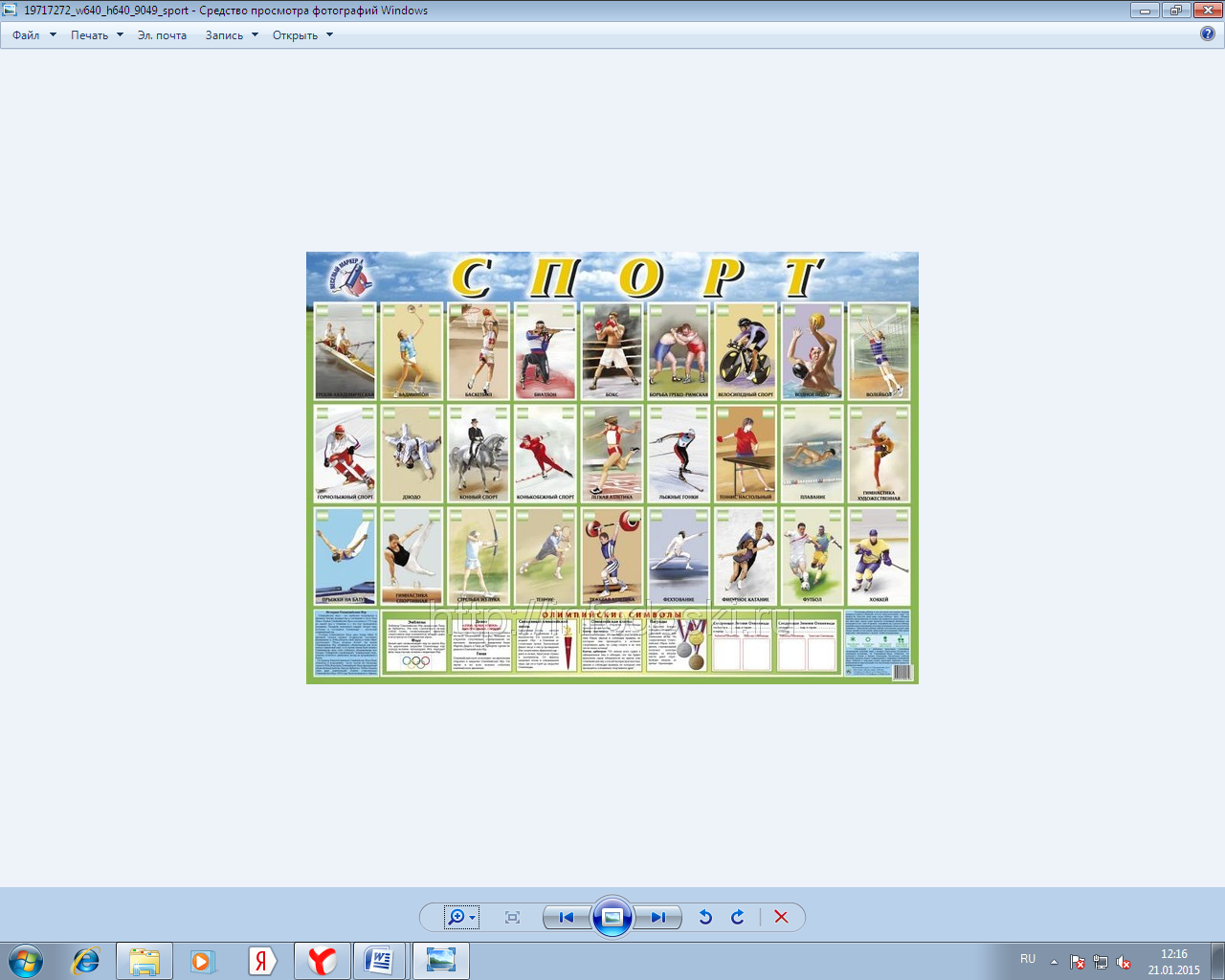 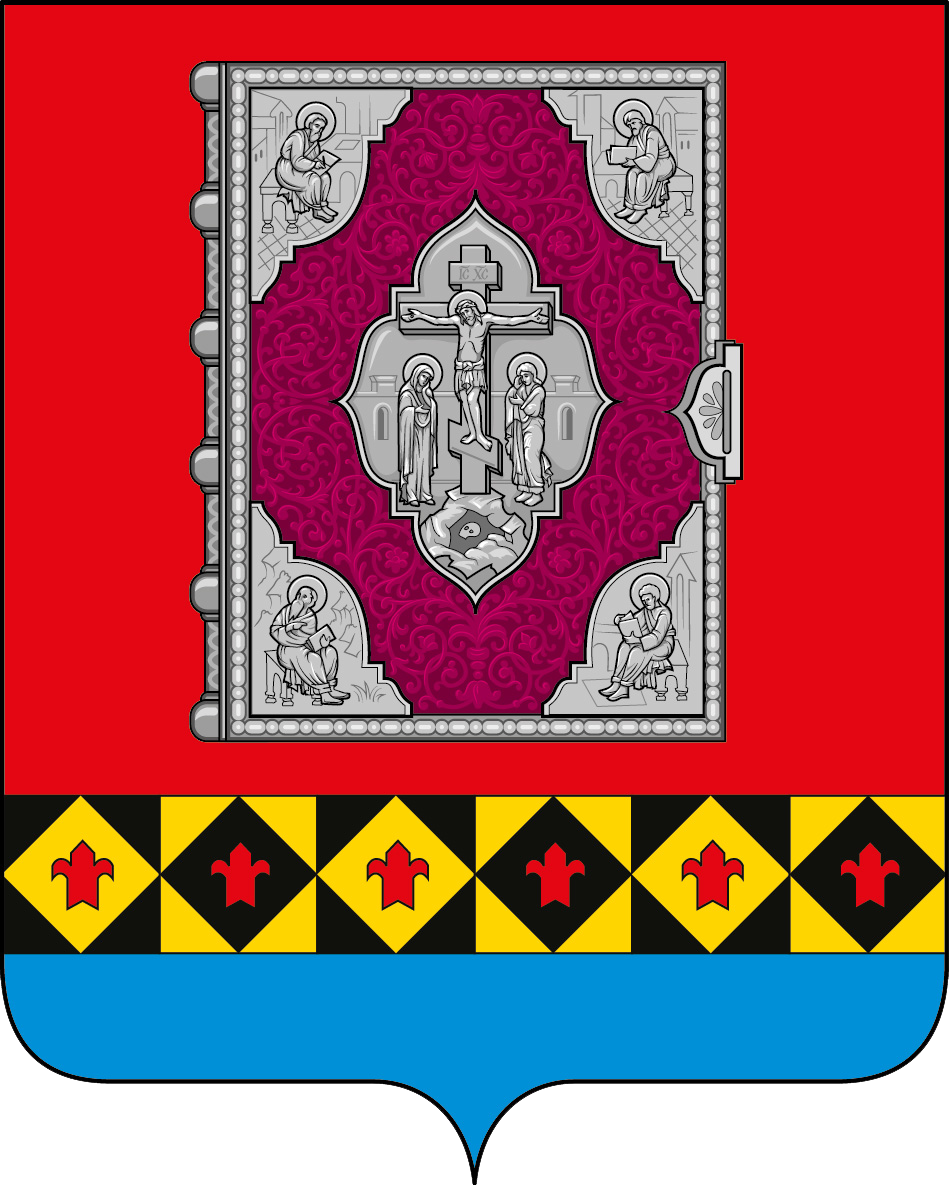 Муниципальное бюджетное учреждение дополнительного образования «Центр физкультуры, спорта и туризма» Усть-Цилемского района  Утвержден приказом   МБУ ДО «ЦФСиТ» Усть-Цилемского   района от 27 декабря 2018 г. № 79№п/п№ДатапроведенияНаименование мероприятияМесто проведенияКоличество участниковКоличество участников№п/п№ДатапроведенияНаименование мероприятияМесто проведенияпланфактЯНВАРЬЯНВАРЬЯНВАРЬЯНВАРЬЯНВАРЬЯНВАРЬЯНВАРЬ1101 декабря 2018 г. – 13 апреля 2019 г.Кубок района по лыжным гонкам среди трудовых коллективов, посвященного 90-летию со дня образования Усть-Цилемского районас. Усть-Цильма2201 января – 31 мартаЛыжный конкурс «Движение для здоровья – 2019» на призы МОД «Русь Печорская»Сельские поселения250335Матчевая встреча по волейболу «среди женских командс.Трусово13445Межрайонный рождественский турнир по волейболу среди мужских команд на призы ТЦ «TEGHNOLOGY»с. Замежная50556 январяМежрайонный рождественский турнир по мини-футболуна призы МСОО «Федерации по футболу Усть-Цилемского района»с. Усть-Цильма65666-8Соревнования по бильярду и настольному теннису с. Окунёв Нос12777Межрайонный рождественский турнир по волейболу среди женских команд на призы ТЦ «TEGHNOLOGY»с. Замежная23888 января Республиканские соревнования по пауэрлифтингу среди мужчин «Рождественский жим»с. Усть-Цильма89911Личное первенство по настольному теннисус.Хабариха12101013Районные соревнования по лыжным гонкам среди юношей и девушек 2001 г.р. и моложе (классический стиль)с. Усть-Цильма50111119Районные соревнования по волейболу «Кубок Цильмы» среди мужских команд д. Филиппово33121220Всемирный день снегас. Усть-Цильма20131324Матчевая встреча по волейболу среди смешанных командс.Хабариха14141425Соревнования по стрельбе из пневматического оружия среди населенияс. Окунёв Нос10151525Первенство района по волейболу  «Серебряный мяч» среди юношей и девушек 2004/2005  г.р. и моложес. Усть-Цильма55161627Первенство района по лыжным гонкам среди юношей и девушек 2001 г.р. и моложе в зачет I этапа Спартакиады Республики Комис. Коровий Ручей60171727Первенство района по лыжным гонкам среди мужчин и женщин в зачет Кубка района по лыжным гонкам, посвященный 90-летию образования Усть-Цилемского районас. Коровий Ручей40181827Турнир по баскетболу памяти С.М.Черепановапст. Новый Бор15ФЕВРАЛЬФЕВРАЛЬФЕВРАЛЬФЕВРАЛЬФЕВРАЛЬФЕВРАЛЬФЕВРАЛЬ1911Первенство района по баскетболу среди юношей и девушек 2004/2005 г.р. и моложес. Усть-Цильма4820201-10Школьные и кустовые соревнования по лыжным гонкам на призы газеты «Пионерская правда» среди юношей и девушек 2003/2004, 2005/2006 г.р.общеобразовательные учреждения района1202137Соревнования по лыжным гонкам среди учащихся 1-2 классов «Лыжня России- 2019» (УСОШ, КСОШ)с. Усть-Цильма452248Соревнования по лыжным гонкам среди учащихся 3-4 классов «Лыжня России- 2019» (УСОШ, КСОШ)с. Усть-Цильма4523510 37-ая  Всероссийская массовая лыжная гонка «Лыжня России – 2019»  среди мужчин и женщин в зачет Кубка района по лыжным гонкам, посвященная  90-летию образования Усть-Цилемского районас.Усть-Цильма11024610 Муниципальный этап зимнего фестиваля ВФСК ГТО среди ветерановс. Усть-Цильма1225710 37-ая  Всероссийская массовая лыжная гонка «Лыжня России – 2019»с.Хабариха4026810 37-ая  Всероссийская массовая лыжная гонка «Лыжня России – 2019»с. Замежная4027910 37-ая  Всероссийская массовая лыжная гонка «Лыжня России – 2019»Пст.Новый Бор30281011 (12)Районные финальные соревнования на призы газеты «Пионерская правда» среди юношей и девушек 2005/2006,  2007/2008 г.р.с. Усть-Цильма60291111 (12)Спартакиада учащихся общеобразовательных учреждений по  лыжным гонкам  в зачет муниципального зимнего этапа по ГТОс. Усть-Цильма28301212-15Соревнования по троеборью среди юношей призывного возраста, посвящённые Дню защитника Отечествас. Окунев Нос  10311315Первенство района по волейболу «Серебряный мяч» среди юношей и девушек 2001/2002 г.р.с. Замежнаяд. Загривочная60321417Первенство района по стрельбе из пневматического оружия в зачет круглогодичной Спартакиады сельских поселений района и I этапа Спартакиады Республики Комис. Усть-Цильма10331517Соревнования по троеборью среди юношей призывного возраста, посвящённые Дню защитника Отечествас. Трусово  9341617Соревнования по волейболу «Кубок воинов - афганцев» среди мужских и женских команд с/п «Окунев Нос» и с/п «Новый Бор»с.Окунев Нос70351717«Кубок Усть-Цильмы» по мини-футболу среди трудовых коллективовс. Усть-Цильма45361818Районные соревнования по шахматам «Белая ладья» среди юношей и девушек 2005 г.р. и моложес. Усть-Цильма14371920Соревнования  по стрельбе из пневматического оружия, посвященные 30-летию вывода войск из Афганистана с. Усть-Цильма20382020Соревнования по троеборью среди юношей призывного возраста, посвящённые Дню защитника Отечествас.Хабариха10392120-22Соревнования по троеборью среди юношей призывного возраста, посвящённые Дню защитника Отечествас.Замежная 10402220-22Соревнования по троеборью среди юношей призывного возраста, посвящённые Дню защитника Отечествас. Усть-Цильма10412323Соревнования по волейболу среди мужских команд  на призы ООО «Центр», посвященные Дню защитника Отечествас. Загривочная3042242337-ая  Всероссийская массовая лыжная гонка «Лыжня России – 2019»с.Окунев Нос454325В течение месяцаПервенство Усть-Цильмы по мини-футболу среди юношей 2009/2010 г.р. , 2011 г.р.и моложес. Усть-Цильма20МАРТМАРТМАРТМАРТМАРТМАРТМАРТ4413Первенство района по волейболу среди женских команд в зачёт круглогодичной Спартакиады сельских поселений и   I этапа Спартакиады Республики Комис. Усть-Цильма254523Районный турнир по волейболу среди мужских команд-ветеранов спорта в зачет I этапа Спартакиады Республики Комис. Усть-Цильма154634Веселые старты «А ну-ка девушки»с. Хабариха4745-6Спартакиада учащихся общеобразовательных учреждений, посвященная 90-летию образования Усть-Цилемского района в зачет I этапа Спартакиады Республики Коми (стрельба из пневматической винтовки, ОФП в зачет муниципального зимнего этапа по ГТО)с. Усть-Цильма1404855-6Муниципальный этап зимнего фестиваля ВФСК ГТО в зачет круглогодичной юношеской Спартакиады20496мартЗимний фестиваль ГТО III ступень 5-6 классс.Усть-Цильма4050710Соревнования по лыжным гонкам среди юношей и девушек 2001 г.р. и моложе, мужчин и женщин в зачет круглогодичной Спартакиады сельских поселений  Усть-Цилемского района и I этапа Спартакиады Республики Коми, в зачет Кубка района по лыжным гонкам, посвященный 90-летию образования Усть-Цилемского районас. Замежная6551810Соревнования по подледному лову рыбы  с. Окунев Нос2052910Соревнования по стрельбе из охотничьего оружияс. Окунев Нос20531013Районная спортивно-патриотическая игра «Орлёнок - 2019»с. Усть-Цильма505411Товарищеские встречи по мини-футболу с командой с/п «Щельяюр» среди юношей 2004/2005 г.р, 2006/2007 г.р.с. Усть-Цильма24551216 Районный волейбольный турнир памяти Г.С. Поспелова среди мужских команд в зачет круглогодичной Спартакиады сельских поселений и I этапа Спартакиады Республики Комис. Усть-Цильма52561317Районные соревнования по волейболу среди женских командд.Филиппово12571417Соревнования по волейболу «Кубок школы» среди мужских и женских командс.Окунев Нос16581524Веселые старты для взрослых «Третьему возрасту спортивное долголетие»с. Хабариха10591623 (24)Эстафетная гонка среди трудовых коллективов в зачет Кубка района по лыжным гонкам, посвященный 90-летию образования Усть-Цилемского районас. Усть-Цильма50601724Межрайонное первенство по мини-футболу среди мужских командс. Усть-Цильма35611831Соревнования по лыжным гонкам в  честь закрытия лыжного сезонас. Замежная30АПРЕЛЬАПРЕЛЬАПРЕЛЬАПРЕЛЬАПРЕЛЬАПРЕЛЬАПРЕЛЬ6212Соревнования по лыжным гонкам среди детей дошкольного возрастас. Усть-Цильма206322Соревнования по лыжным гонкам среди учащихся 1 классовс. Усть-Цильма406433Соревнования по лыжным гонкам среди учащихся  2 классовс. Усть-Цильма406544Соревнования по лыжным гонкам среди учащихся 3 классовс. Усть-Цильма346654 Спортивно-оздоровительные соревнования школьников «Президентские состязания» с включением нормативов комплекса ГТОс. Усть-Цильма606765Соревнования по лыжным гонкам среди учащихся  4 классовс. Усть-Цильма346876Районный волейбольный турнир памяти директора совхоза «Пижемский» У.И. Дуркина среди мужских и женских командс. Замежнаяд. Загривочная406987Волейбольный турнир среди мужских команд с.Трусово- д.Филипповод.Филиппово147097Всемирный день здоровьяс. Усть-Цильма2071107Эстафетные игры на лыжахс.Окунев Нос15721113 РЕСПУБЛИКАНСКИЕ СОРЕВНОВАНИЯ «Приз МСМК Михаила и Евгения Дуркиных » женщины, мужчины юниоры, юниорки 19 -20 лет,  юноши, девушки 18 лет и моложеМестечко урочища «Домашний ручей» с.Усть-Цильма105731213 (14)Соревнования по волейболу «Кубок вызова» среди мужских и женских команд СП «Замежная»с.Замежная20741314Веселые старты для молодежи «Молодые, спортивные, активные»с.Хабариха15751421Соревнования по лыжным гонкам в  честь закрытия лыжного сезонас.Хабариха407615в течение месяцаПервенство Усть-Цильмы по мини-футболу среди юношей  2002/2003, 2004/2005, 2006/2007, 2008/2009, 2010 г.р. и моложес. Усть-Цильма407716в течение месяцаСдача норм ГТО среди взрослого населенияс.Окунев Нос20МАЙМАЙМАЙМАЙМАЙМАЙМАЙ7813Легкоатлетическая эстафета в честь 74-й годовщины со Дня  Победыс.Хабариха257923-4Легкоатлетическая эстафета в честь 74-й годовщины со Дня  Победыс.Замежная808035Спортивные мероприятия посвященные дню Победыс.Трусово258145Легкоатлетическая эстафета в честь 74-й годовщины со Дня  Победыс.Окунев Нос8257«Матчи Победы» по мини-футболу среди юношей 2005/2006 и 2007/2008 г.р.с. Усть-Цильма508369Легкоатлетическая эстафета в честь 74-й годовщины со Дня  Победыпст.Новый Бор508479 70-ая легкоатлетическая эстафета в честь 74-й годовщины со Дня Победы на призы газеты «Красная Печора» с. Усть-Цильма25085819Мероприятие «Папа, мама, я – спортивная семья!» с включением в программу выполнения нормативов комплекса ГТОс. Усть-Цильма1586924Спортивное мероприятие «Будь готов к сдаче ГТО»с.Хабариха16871025Футбольный турнир между командами поселка и школыпст.Новый Бор208811в течение месяцаОтборочные соревнования по подготовке к летней Спартакиаде молодежи районас.Окунев Нос16ИЮНЬИЮНЬИЮНЬИЮНЬИЮНЬИЮНЬИЮНЬ8911Районные соревнования по футболу, посвященные  «Дню защиты детей» с. Усть-Цильма609021Велогонка, посвященная Дню защиты детейс.Трусово229131Спортивное мероприятие в честь «Дня защиты детей»с.Хабариха189241Велогонка, посвященная  «Дню защиты детей»с.Окунев Нос209357, 10Спортивный праздник ГТО для детских оздоровительных лагерей5094612 Фестиваль трудовых коллективов ВФСК «ГТО» с. Усть-Цильма5095712Велогонка, посвященная Дню независимости Россиис. Замежная2596814Соревнования по велоспортус.Хабариха2597913Легкоатлетический кросс среди детских оздоровительных лагерейс. Усть-Цильма70981014Районный турнир по футболу на призы клуба «Кожаный мяч» среди юношей  2004-2006 и 2007 г.р. и моложес. Усть-Цильма30991116Летняя спартакиада с/п «Трусово»с.Трусово201001217-21Отборочные соревнования по подготовке к летней Спартакиаде молодежи районас. Замежная201011320Велогонка среди детских оздоровительных лагерейс. Усть-Цильма401021425Соревнования по лыжероллерамс. Усть-Цильма301031526Спартакиада ЛОУ (ОФП), посвящённая Международному дню борьбы с наркоманией и Международному Олимпийскому днюс. Усть-Цильма601041627Спартакиада ЛОУ (кросс), посвящённая Международному дню борьбы с наркоманией и Международному Олимпийскому днюс. Усть-Цильма601051729 Летняя Спартакиада молодежи сельских поселений, посвящённая Международному дню борьбы с наркоманией и Международному Олимпийскому дню, в зачет I этапа Спартакиады Республики Комис. Усть-Цильма70ИЮЛЬИЮЛЬИЮЛЬИЮЛЬИЮЛЬИЮЛЬИЮЛЬ10614«Сдадим нормативы ГТО вместе!»
для несовершеннолетних, состоящих на профилактических учетахс. Усть-Цильма1010725Спортивный конкурс «Лучший призывник- 2019» муниципальный оборочный тур  в зачет муниципального этапа по ГТОс. Усть-Цильма1010836 Районные соревнования по велокроссу, посвященные 90 летию образования Усть-Цилемского районас. Усть-Цильма9010946Культурно- спортивный праздник «Проводы белых ночей» среди команд Пижемского куста, выполнение нормативов ВФСК «ГТО»с. Замежная2011057 Соревнования «Усть-Цилемский поплавок», посвященные Дню рыбакас. Усть-Цильма6011167Горочные игрищас.Хабариха15112710 Соревнования по конному спорту (скачкам), посвященные 90 летию образования Усть-Цилемского районас. Усть-Цильма1011387 (11) Соревнования по водно-моторному спорту, посвященные 90-летию образования Усть-Цилемского районас. Усть-Цильма50114911 Силовые состязания, в рамках межрегионального  праздника «Усть-Цилемская горка», посвященные 90 летию образования Усть-Цилемского районас. Усть-Цильма551151014Матчевая встреча по мини-футболу среди школьниковс.Хабариха161161119-20 «Кубок райцентра» по футболу памяти В.Каневас. Усть-Цильма35АВГУСТАВГУСТАВГУСТАВГУСТАВГУСТАВГУСТАВГУСТ11719Мероприятия по приему нормативов комплекса ГТО посвященных Дню физкультурникас. Усть-Цильма20118210Соревнования, посвященные Дню физкультурникас. Замежная30119311 Соревнования по баскетболу «Оранжевый мяч», посвященные Всероссийскому Дню физкультурникас. Усть-Цильма40120411Соревнования по футболу, посвященные Всероссийскому Дню физкультурникас.Трусово20121511Соревнования по футболу, посвященные Всероссийскому Дню физкультурникас.Окунев Нос20122617-18 Районный футбольный турнир, в зачет I этапа Спартакиады Республики Комис. Усть-Цильма30123724(25)Районные соревнования по уличному мини-футболу «Золотая осень» среди мужских командс. Усть-Цильма35124825Соревнования по волейболу среди молодёжи селас.Трусово20125925Веселые старты «Культработник – вперед» в честь Всероссийского дня физкультурникас.Хабариха18СЕНТЯБРЬСЕНТЯБРЬСЕНТЯБРЬСЕНТЯБРЬСЕНТЯБРЬСЕНТЯБРЬСЕНТЯБРЬ1261Сентябрь - октябрьВсероссийская акция «Запишись в спортивную школу»Сельские поселения1272в течение месяцаМуниципальный этап фестиваля ГТО (летний)с. Усть-Цильма15128301Соревнования по мини-футболус.Трусово12129406Спортивный праздник «День здоровья»с.Хабариха18130511Открытый турнир по мини-футболу «Золотая осень» среди юношей  2002/2003, 2004/2005, 2006/2007, 2008/2009 г.р.с. Усть-Цильма45131613 Районный туристический слет учащихся общеобразовательных учрежденийс. Усть-Цильма45132713Всероссийский День бега «Кросс Нации – 2019»с. Замежная45133815 Всероссийский День бега «Кросс Нации – 2019»с.Усть-Цильма100134915 Всероссийский День бега «Кросс Нации – 2019»с.Трусово301351015 Всероссийский День бега «Кросс Нации – 2019»с.Хабариха4013611в течение месяцаВсероссийский День бега «Кросс Нации – 2019»пст.Новый Бор401371219Открытый турнир по мини-футболу «Золотая осень» среди юношей  2002/2003, 2004/2005, 2006/2007, 2008/2009 г.р.с. Усть-Цильма5013813в течение месяцаСдача нормативов ГТОпст.Новый Бор201391421Легкоатлетический кросс «Золотая осень»с.Усть-Цильма501401522 Районные соревнования по лыжероллерам с. Усть-Цильма4014116в течение месяцаВелокросс в честь закрытия велосипедного сезонас.Хабариха231421723Всероссийский День бега «Кросс Нации – 2019»с.Окунев Нос45ОКТЯБРЬОКТЯБРЬОКТЯБРЬОКТЯБРЬОКТЯБРЬОКТЯБРЬОКТЯБРЬ14311 Всероссийский День ходьбыс. Усть-Цильма30144210Соревнования по волейболу среди смешанных составов в честь открытия  спортивного сезонас.Хабариха201453в течение месяцаСпортивный праздник ВФСК «ГТО»с. Усть-Цильма25146419Открытие сезона по волейболус.Окунев Нос16147524Веселые старты для семейных командс.Хабариха20НОЯБРЬНОЯБРЬНОЯБРЬНОЯБРЬНОЯБРЬНОЯБРЬНОЯБРЬ14813Спортивно-развлекательное мероприятие, посвященное Дню призывникас.Окунев Нос1514928Соревнования по настольному теннисус.Хабариха101503 10 (17)Соревнования по лыжным гонкам (спринт) на призы Федерации лыжных гонок Усть-Цилемского района с. Усть-Цильма70151415Турнир по волейболу памяти А.С. Вологжаниновапст.Новый Бор18152516«Кубок Пижмы» по волейболу среди мужских и женских команд СП «Замежная» в честь открытия волейбольного сезонас. Замежная301536в течение месяцаПервенство Цильмы по волейболус.Трусово16154717Соревнования по лыжным гонкам в честь открытия зимнего сезонас.Хабариха30155817Соревнования по лыжным гонкам в честь открытия зимнего сезонас.Окунев Нос35156923Муниципальный этап зимнего фестиваля ГТО в зачет круглогодичной Спартакиады201571024 Соревнования по лыжным гонкам по системе Гундерсена в честь открытия зимнего спортивного сезона среди юношей и девушек 2002 г.р. моложес. Усть-Цильма5515811в течение месяцаПервенство по мини-футболу среди юношей 2006/2007 г.р.с. Усть-Цильма16ДЕКАБРЬДЕКАБРЬДЕКАБРЬДЕКАБРЬДЕКАБРЬДЕКАБРЬДЕКАБРЬ159101 декабря Соревнования по лыжным гонкам по системе Гундерсена в честь открытия зимнего спортивного сезона среди юношей и девушек 2002 г.р. моложес. Усть-Цильма55160201Соревнования по лыжным гонкам среди мужчин и женщин в честь открытия зимнего спортивного сезона, в зачёт муниципального этапа ГТО40161303Спортивный праздник для людей с ограниченными физическими возможностями «Преодолей себя», посвященный Международному Дню инвалида в зачет I этапа Спартакиады Республики Коми и ГТОс. Усть-Цильма3016243Турнир по шахматам «Мы ищем таланты» среди учащихся 1  классовс. Усть-Цильма816354Турнир по шахматам «Мы ищем таланты» среди учащихся 2  классовс. Усть-Цильма1016465Турнир по шахматам «Мы ищем таланты» среди учащихся 3  классовс. Усть-Цильма1016576Турнир по шахматам «Мы ищем таланты» среди учащихся 4  классовс. Усть-Цильма1016687Соревнования по лыжным гонкам в честь открытия зимнего сезонас. Замежная4016798Первенство района по лыжным гонкам среди юношей и девушек 2002/2003,2004/2005 г.р., отборочные на Республиканские соревнования памяти семьи Париловых с. Усть-Цильма20168109Первенство по волейболу Трусово -Филипповос.Трусово161691115Первенство района по лыжным гонкам среди юношей и девушек 2002/2003,2004/2005 г.р., (отборочные на Республиканские соревнования памяти семьи Париловых) 2006/2007, 2008/2009, 2010 г.р. и моложе с. Усть-Цильма201701219 Районные соревнования Всероссийского проекта «Мини-футбол в школу» среди юношей  2002/2003, 2004/2005, 2006/2007, 2008/2009 г.р.с. Усть-Цильма401711321Первенство района по шахматам и настольному теннису в зачёт круглогодичной Спартакиады сельских поселенийс. Хабариха201721421 Предновогодний районный турнир по волейболу среди женских команд на призы Деда Мороза     с. Хабариха281731522Предновогодний районный турнир по волейболу среди женских команд на призы Деда Морозас. Усть-Цильма421741622Новогодняя лыжная гонка на призы Деда Морозас. Хабариха401751725-27Соревнования по мини-футболу в группах «Новый Гол 2020»с. Усть-Цильма401761828Новогодняя лыжная гонка на призы Деда Морозас.Замежная401771928Матчевая встреча по хоккею с мячом памяти Д.Г. Истоминас. Усть-Цильма161782029Новогодняя лыжная гонка на призы Деда Морозас. Усть-Цильма1001792129Новогодняя лыжная гонка на призы Деда Морозас.Окунев Нос40